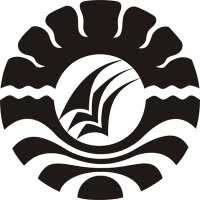 PENERAPAN MODEL PEMBELAJARAN KOOPERATIF TIPESNOWBALL THROWING UNTUK MENINGKATKAN HASILBELAJAR SISWA PADA MATA PELAJARAN IPSKELAS IV A DI SD NEGERI SUDIRMAN II KECAMATAN UJUNG PANDANGKOTA MAKASSARSKRIPSIDiajukan untuk Memenuhi Sebagian Persyaratan Guna Memperoleh Gelar Sarjana Pendidikan pada Program Studi Pendidikan Guru Sekolah Dasar Strata Satu Fakultas Ilmu PendidikanUniversitas Negeri MakassarOleh:RIZKA AZIS ISMAIL104704070PROGRAM STUDI PENDIDIKAN GURU SEKOLAH DASARFAKULTAS ILMU PENDIDIKANUNIVERSITAS NEGERI MAKASSAR 2014 KEMENTERIAN PENDIDIKAN DAN KEBUDAYAAN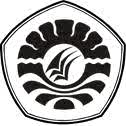 UNIVERSITAS NEGERI MAKASSARFAKULTAS ILMU PENDIDIKANPROGRAM STUDI PENDIDIKAN GURU SEKOLAH DASARJl. Tamalate I Tidung MakassarTelp. (0411) 884457, Fax (0411) 883076 Laman : www.unm.ac.idPERSETUJUAN PEMBIMBINGSkripsi dengan judul Penerapan Model Pembelajaran Kooperatif Tipe Snowball Throwing untuk Meningkatkan Hasil Belajar Siswa pada Mata Pelajaran IPS Kelas IV A di SD Negeri Sudirman II Kecamatan Ujung Pandang Kota Makassar.Atas Nama:	Nama			: Rizka Azis Ismail	NIM			: 104704070	Jurusan/Prodi		: Pendidikan Guru Sekolah Dasar (PGSD S1)	Fakultas		: Ilmu Pendidikan.Setelah diperiksa dan diteliti oleh tim penguji maka skripsi ini dinyatakan LULUS.							Makassar,  3 Juli 2014Pembimbing I,		Pembimbing II,Widya Karmila Sari A, S.Pd., M.Pd		Dr. Andi Makkasau, M.SiNIP. 1971107 200501 2 003		NIP. 19650715 199303 1 003Disahkan:Ketua Prodi PGSD FIP UNMAhmad Syawaluddin, S.Kom., M.PdNIP. 196805191993032010PENGESAHAN UJIAN SKRIPSIPENGESAHAN UJIAN SKRIPSIPENGESAHAN UJIAN SKRIPSISkripsi diterima oleh Panitia Ujian Skripsi Fakultas Ilmu Pendidikan Universitas Negeri    Makassar   dengan   SK   Dekan    Nomor 5176/UN36.4/PP/2014  tanggal 26 Juni 2014 untuk memenuhi sebagian persyaratan memperoleh gelar Sarjana Pendidikan pada Program Studi Pendidikan Sekolah Dasar (PGSD) Fakultas Ilmu Pendidikan pada hari Kamis, 3 Juli 2014.Disahkan oleh:PD Bidang Akademik FIP UNMDrs. M. Ali Latif Amri, M.Pd	NIP. 19611231 198702 1 045Panitia Ujian:Ketua		: Prof. Dr. H. Ismail Tolla, M.Pd       	  (			    )Sekretaris		: Nurhaedah, S.Pd, M.Pd		  (			    )Pembimbing I	: Widya Karmila Sari A, S.Pd., M.Pd	  (			    )Pembimbing II	: Dr. Andi Makkasau, M.Si	 	  (			    )Penguji I		: Dra. Hj. Rosdiah Salam, M.Pd	  (			    )Penguji II 		: Drs. Nahrawi, M.Si		 	  (	 		    )PERNYATAAN KEASLIAN SKRIPSISaya yang bertandatangan di bawah ini:Nama	:	Rizka Azis IsmailNIM	:	104 704 070Jurusan/Prodi  	:	Pendidikan Guru Sekolah Dasar S1JudulSkripsi	: 	Penerapan Model Pembelajaran Kooperatif Tipe Snowball Throwing untuk Meningkatkan Hasil Belajar Siswa pada Mata Pelajaran IPS Kelas IV A di SD Negeri Sudirman II Kecamatan Ujung Pandang Kota MakassarMenyatakan dengan sebenarnya bahwa skripsi yang saya tulis ini benar merupakan hasil karya sendiri dan bukan merupakan pengambilalihan tulisan atau pikiran orang lain yang saya akui sebagai hasil tulisan atau pikiran sendiri.Apabila dikemudian  hari terbukti atau dapat dibuktikan bahwa skripsi ini hasil jiplakan, saya bersedia menerima sanksi atas perbuatan tersebut sesuai ketentuan yang berlaku.Makassar, Juni 2014Yang Membuat Pernyataan,Rizka Azis Ismail104704070MOTOUjian terberat menuju keberhasilan sebenarnya ada dalam diri kita sendiri. Oleh karena itu, taklukkan diri kita dulu kemudian dunia.							   (Rizka Azis Ismail)Kuperuntukkan karya sederhana ini buat bapak, ibu, saudaraku dan seluruh kerabat yang telah membantuku dan menyertai langkahku dengan do’a.ABSTRAKRIZKA AZIS ISMAIL, 2014, Penerapan Model Pembelajaran Kooperatif Tipe Snowball Throwing untuk Meningkatkan Hasil Belajar Siswa pada Mata Pelajaran IPS Kelas IV A di SD Negeri Sudirman II Kecamatan Ujung Pandang Kota Makassar. Skripsi. Dibimbing oleh Widya Karmila Sari A, S.Pd., M.Pd., dan          Dr. Andi Makkasau, M.Si; Program Studi Pendidikan Guru Sekolah Dasar Fakultas Ilmu Pendidikan Universitas Negeri Makassar.Penelitian ini mengkaji tentang penerapan model pembelajaran kooperatif tipe Snowball Throwing dengan rumusan masalah yaitu bagaimanakah penerapan model pembelajaran kooperatif tipe Snowball Throwing dalam meningkatkan hasil belajar siswa pada mata pelajaran IPS kelas IV A di SD Negeri Sudirman II Kecamatan Ujung Pandang Kota Makassar?. Tujuan penelitian ini yaitu untuk mendeskripsikan penerapan model pembelajaran kooperatif tipe Snowball Throwing dalam meningkatkan hasil belajar siswa pada mata pelajaran IPS kelas IV A di SD Negeri Sudirman II Kecamatan Ujung Pandang Kota Makassar. Pendekatan penelitian ini adalah pendekatan kualitatif dengan jenis penelitian tindakan kelas yang terdiri dari dua siklus dengan tahapan perencanaan, pelaksanaan, pengamatan dan refleksi. Fokus penelitian adalah penerapan model pembelajaran kooperatif tipe Snowball Throwing dan hasil belajar siswa kelas IV A. Subjek penelitian adalah guru kelas IV A dan siswa sebanyak 33 siswa yang terdiri dari 15 siswa laki-laki dan 18 siswa perempuan. Teknik pengumpulan data yang digunakan adalah observasi, tes, dan dokumentasi, teknik analisis data dengan analisis data kualitatif deskriptif. Hasil penelitian menunjukkan adanya peningkatan aktivitas dan hasil belajar siswa kelas IV A. Hasil belajar siswa pada siklus I berada pada kategori belum tuntas. Pada siklus II hasil belajar siswa sudah meningkat dan berada pada kategori tuntas. Peningkatan juga terjadi pada aktivitas belajar siswa pada siklus I berada pada kategori cukup dan menjadi kategori baik pada siklus II. Maka dapat disimpulkan bahwa melalui penerapan model pembelajaran kooperatif tipe Snowball Throwing dapat meningkatkan hasil belajar siswa dalam mata pelajaran IPS dan sudah mencapai indikator keberhasilan secara klasikal pada siswa kelas IV A SD Negeri Sudirman II Kecamatan Ujung Pandang Kota Makassar.PRAKATASyukur Alhamdulillah penulis ucapkan kehadirat Allah SWT yang telah melimpahkan hidayah, taufik, dan rahmatnya, sehingga skripsi yang berjudul Penerapan Model Pembelajaran Kooperatif Tipe Snowball Throwing untuk meningkatkan Hasil Belajar Siswa pada Mata Pelajaran IPS Kelas IV A di SD Negeri Sudirman II Kecamatan Ujung Pandang Kota Makassar dapat terselesaikan.Penulis menyadari bahwa dalam proses penulisan skripsi ini banyak mengalami kendala, namun berkat bantuan, bimbingan, kerjasama dari berbagai pihak dan petunjuk dari Allah SWT sehingga kendala-kendala yang dihadapi tersebut dapat diatasi. Untuk itu penulis menyampaikan ucapan terima kasih sebesar-besarnya kepada Widya Karmila Sari A, S.Pd., M.Pd., selaku pembimbing I dan                    Dr. Andi Makkasau, M.Si., selaku pembimbing II, yang telah dengan sabar, tekun, tulus dan ikhlas meluangkan waktu, tenaga, dan pikiran memberikan bimbingan, motivasi dan arahan yang berharga kepada penulis mulai awal sampai selesainya penyusunan skripsi ini.Selanjutnya ucapan terima kasih pula penulis tujukan kepada:Prof. Dr. H. Arismunandar, M.Pd., sebagai Rektor Universitas Negeri Makassar, yang telah memberikan kesempatan kepada penulis untuk mengikuti proses perkuliahan pada Program Studi Pendidikan Guru Sekolah Dasar (PGSD) Fakultas Ilmu Pendidikan UNM. Prof. Dr. H. Ismail Tolla M.Pd., selaku Dekan; Drs. M. Ali Latif Amri, M.Pd selaku Pembantu Dekan I; Drs. Andi Mappincara selaku Pembantu Dekan II; dan Drs. Muh. Faisal, M.Pd selaku Pembantu Dekan III Fakultas Ilmu Pendidikan Universitas Negeri Makassar yang telah memberi dukungan, fasilitas, dan pelayanan administrasi dengan baik.Ahmad Syawaluddin, S.Kom, M.Pd., dan Muh. Irfan, S.Pd., M.Pd., sebagai Ketua dan Sekretaris Program Studi PGSD FIP UNM, yang dengan penuh perhatian memberikan bimbingan dan memfasilitasi penulis selama proses perkuliahan.Bapak dan Ibu Dosen serta Pegawai/Tata Usaha FIP UNM, atas segala perhatiannya, layanan akademik, administrasi, dan kemahasiswaan sehingga perkuliahan dan penyusunan skripsi berjalan lancar.Teristimewa penulis haturkan ucapan terima kasih yang sedalam–dalamnya kepada Ayahanda Ismail Hamzah dan Ibunda tercinta Jusnawati yang dengan keikhlasan hati dan penuh rasa kasih sayang telah membesarkan, mendidik dan berkorban baik moral maupun materi yang tak ternilai harganya.Drs. Baharuddin selaku kepala sekolah beserta seluruh staf dewan guru SD Negeri Sudirman II Kecamatan Ujung Pandang Kota Makassar yang telah memberikan kesempatan kepada penulis untuk meneliti di sekolah tersebut.Nur Asharina, S.Pd., sebagai guru kelas IV A SD Negeri Sudirman II Kecamatan Ujung Pandang Kota Makassar yang telah membantu kelancaran dalam pelaksanaan penelitian ini.Saudara-saudaraku di kelas A51 yang selalu menjadi penyemangat dalam perkuliahan maupun dalam penyusunan skripsi.Semua pihak yang tidak dapat disebutkan satu per satu yang telah membantu penyelesaian skripsi ini, baik bantuan materi, tenaga dan do’a.Semoga Allah SWT senantiasa melimpahkan rahmat dan karunia-Nya kepada semua pihak yang telah memberikan bantuan dalam penulisan skripsi ini. Akhir kata penulis berharap semoga skripsi ini dapat bermanfaat dalam pengembangan ilmu pengetahuan, khususnya dalam bidang pendidikan.					Makassar, Juni 2014                             Penulis,	DAFTAR ISIHalaman HALAMAN JUDUL 		    iPERSETUJUAN PEMBIMBING 	            iiPENGESAHAN UJIAN SKRIPSI		  iiiPERNYATAAN KEASLIAN SKRIPSI 	           ivMOTO 	            vABSTRAK 	           viPRAKATA	          viiDAFTAR ISI 	            xDAFTAR TABEL 	          xiiDAFTAR GAMBAR	         xiiiDAFTAR LAMPIRAN	         xivBAB I. PENDAHULUAN	            1Latar Belakang 	            1Rumusan Masalah	            8Tujuan Penelitian	            8Manfaat Penelitian 	            8BAB II. KAJIAN PUSTAKA, KERANGKA PIKIR DAN HIPOTESIS 	          10KAJIAN PUSTAKA	          10Pembelajaran Kooperatif	          10Model Pembelajaran Kooperatif Tipe Snowball Throwing	          13Belajar	          16Hasil Belajar	          17Ruang Lingkup Pembelajaran IPS …………………………….           19KERANGKA PIKIR 	          21HIPOTESIS TINDAKAN 	          24BAB III. METODE PENELITIAN 	          25Pendekatan dan Jenis Penelitian 	          25Fokus Penelitian 	          26Setting dan Subjek Penelitian	          27Prosedur dan Desain Penelitian	          27Teknik Pengumpulan Data 	          32Teknik Analisis Data 	          33Indikator Keberhasilan 	          34BAB IV. HASIL PENELITIAN DAN PEMBAHASAN	          36	A.  Hasil Penelitian	          36	B.  Pembahasan	          61BAB V. KESIMPULAN DAN SARAN 	          65	Kesimpulan	          65Saran 	          65DAFTAR PUSTAKA	          67LAMPIRAN – LAMPIRAN	          69DAFTAR TABELTabel	Judul				  Halaman3.1   Kategorisasi Keberhasilan Aktivitas Guru dan Siswa	           343.2   Kategorisasi Keberhasilan Belajar Siswa	           354.1   Statistik Skor Hasil Pembelajaran IPS Akhir Siklus I	           464.2   Hasil Belajar Siswa pada Siklus I	           474.3   Persentase Ketuntasan Belajar Siswa pada Siklus I	           484.4   Statistik Skor Hasil Pembelajaran IPS Akhir Siklus II	           574.5   Hasil Belajar Siswa Pada Siklus II	           584.6   Persentase Ketuntasan Belajar Siswa pada Siklus II	           58DAFTAR GAMBARGambar				Judul				              Halaman2.1   Skema Kerangka Pikir	           233.1   Model Penelitian Tindakan Kelas	           284.1   Diagram Batang Hasil Belajar Siswa	           59DAFTAR LAMPIRANLampiran                                      Judul					  Halaman Nilai Ulangan Mid Semester Ganjil Kelas IV A SDN Sudirman II		 70Rencana Pelaksanaan Pembelajaran Siklus I Pertemuan I 		 72Lembar Kerja Siswa (LKS) Siklus I Pertemuan I 		 77Evaluasi Siklus I Pertemuan I		 81Lembar Observasi Aktivitas Mengajar Guru Siklus I Pertemuan I		 83Lembar Observasi Aktivitas Belajar Siswa Siklus I Pertemuan I		 85Rencana Pelaksanaan Pembelajaran Siklus I Pertemuan II 		 87Lembar Kerja Siswa (LKS) Siklus I Pertemuan II 		 92Evaluasi Siklus I Pertemuan II		 96Lembar Observasi Aktivitas Mengajar Guru Siklus I Pertemuan II		 99Lembar Observasi Aktivitas Belajar Siswa Siklus I Pertemuan II	        102Tes Hasil Belajar Siklus I 	        105Lembar Hasil Tes Belajar Siklus I 	        110Rencana Pelaksanaan Pembelajaran Siklus II Pertemuan I 	        112Lembar Kerja Siswa (LKS) Siklus II Pertemuan I 	        117Evaluasi Siklus II Pertemuan I	        120Lembar Observasi Aktivitas Mengajar Guru Siklus II Pertemuan I	        123Lembar Observasi Aktivitas Belajar Siswa Siklus II Pertemuan I	        126Rencana Pelaksanaan Pembelajaran Siklus II Pertemuan II 	        129Lembar Kerja Siswa (LKS) Siklus II Pertemuan II 	        134Evaluasi Siklus II Pertemuan II	        137Hasil Observasi Aktivitas Mengajar Guru Siklus II Pertemuan II	        140Hasil Observasi Aktivitas Belajar Siswa Siklus II Pertemuan II	        143Tes Hasil Belajar Siklus II	        146Lembar Hasil Tes Belajar Siklus II	        151Rekapitulasi Daftar Nilai Hasil Belajar Siswa	        153Daftar Hadir Siswa pada Pelaksanaan Penelitian	        155Gambar Kertas Snowball Throwing	        157Dokumentasi 	        158Persuratan	        161